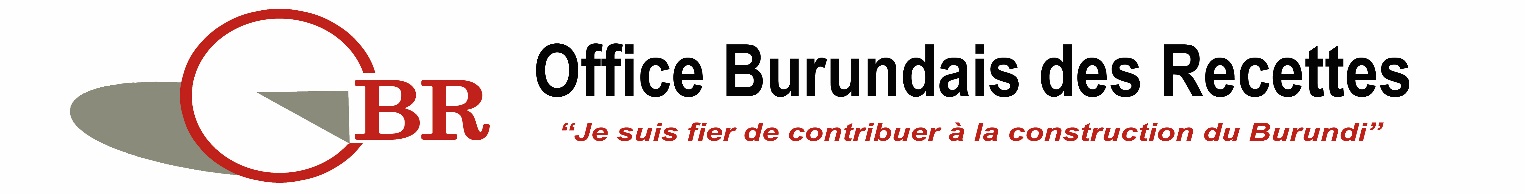 Celui/celle qui voudrait envoyer le formulaire par e-mail, voici l’adresse : plaintes.contribuables@obr.gov.bi SEMAINE DE L’OBR DEDIEE A L’ECOUTE DU CONTRIBUABLEFORMULAIRE DE RECUEIL DES PLAINTES ET DOLEANCES DES CONTRIBUABLESSEMAINE DE L’OBR DEDIEE A L’ECOUTE DU CONTRIBUABLEFORMULAIRE DE RECUEIL DES PLAINTES ET DOLEANCES DES CONTRIBUABLESSEMAINE DE L’OBR DEDIEE A L’ECOUTE DU CONTRIBUABLEFORMULAIRE DE RECUEIL DES PLAINTES ET DOLEANCES DES CONTRIBUABLESSEMAINE DE L’OBR DEDIEE A L’ECOUTE DU CONTRIBUABLEFORMULAIRE DE RECUEIL DES PLAINTES ET DOLEANCES DES CONTRIBUABLESSEMAINE DE L’OBR DEDIEE A L’ECOUTE DU CONTRIBUABLEFORMULAIRE DE RECUEIL DES PLAINTES ET DOLEANCES DES CONTRIBUABLESSEMAINE DE L’OBR DEDIEE A L’ECOUTE DU CONTRIBUABLEFORMULAIRE DE RECUEIL DES PLAINTES ET DOLEANCES DES CONTRIBUABLESNom du Contribuable Ou raison socialeAdresse PhysiqueNuméro de TéléphonePlainte ou doléanceService Destinataire de la plainteObservationsNom &Prénom                                                                                     Date : le…../……./2020                                                SignatureN.B : Cette est réservé au personnel de l’OBRNom &Prénom                                                                                     Date : le…../……./2020                                                SignatureN.B : Cette est réservé au personnel de l’OBRNom &Prénom                                                                                     Date : le…../……./2020                                                SignatureN.B : Cette est réservé au personnel de l’OBRNom &Prénom                                                                                     Date : le…../……./2020                                                SignatureN.B : Cette est réservé au personnel de l’OBRNom &Prénom                                                                                     Date : le…../……./2020                                                SignatureN.B : Cette est réservé au personnel de l’OBRNom &Prénom                                                                                     Date : le…../……./2020                                                SignatureN.B : Cette est réservé au personnel de l’OBR